ПРАВИТЕЛЬСТВО РОССИЙСКОЙ ФЕДЕРАЦИИПОСТАНОВЛЕНИЕот 31 августа 2013 г. N 755О ФЕДЕРАЛЬНОЙ ИНФОРМАЦИОННОЙ СИСТЕМЕОБЕСПЕЧЕНИЯ ПРОВЕДЕНИЯ ГОСУДАРСТВЕННОЙИТОГОВОЙ АТТЕСТАЦИИ ОБУЧАЮЩИХСЯ, ОСВОИВШИХ ОСНОВНЫЕОБРАЗОВАТЕЛЬНЫЕ ПРОГРАММЫ ОСНОВНОГО ОБЩЕГО И СРЕДНЕГООБЩЕГО ОБРАЗОВАНИЯ, И ПРИЕМА ГРАЖДАН В ОБРАЗОВАТЕЛЬНЫЕОРГАНИЗАЦИИ ДЛЯ ПОЛУЧЕНИЯ СРЕДНЕГО ПРОФЕССИОНАЛЬНОГОИ ВЫСШЕГО ОБРАЗОВАНИЯ И РЕГИОНАЛЬНЫХ ИНФОРМАЦИОННЫХСИСТЕМАХ ОБЕСПЕЧЕНИЯ ПРОВЕДЕНИЯ ГОСУДАРСТВЕННОЙ ИТОГОВОЙАТТЕСТАЦИИ ОБУЧАЮЩИХСЯ, ОСВОИВШИХ ОСНОВНЫЕ ОБРАЗОВАТЕЛЬНЫЕПРОГРАММЫ ОСНОВНОГО ОБЩЕГО И СРЕДНЕГО ОБЩЕГО ОБРАЗОВАНИЯВ соответствии с частью 4 статьи 98 Федерального закона "Об образовании в Российской Федерации" Правительство Российской Федерации постановляет:1. Создать федеральную информационную систему обеспечения проведения государственной итоговой аттестации обучающихся, освоивших основные образовательные программы основного общего и среднего общего образования, и приема граждан в образовательные организации для получения среднего профессионального и высшего образования и региональные информационные системы обеспечения проведения государственной итоговой аттестации обучающихся, освоивших основные образовательные программы основного общего и среднего общего образования.2. Утвердить прилагаемые Правила формирования и ведения федеральной информационной системы обеспечения проведения государственной итоговой аттестации обучающихся, освоивших основные образовательные программы основного общего и среднего общего образования, и приема граждан в образовательные организации для получения среднего профессионального и высшего образования и региональных информационных систем обеспечения проведения государственной итоговой аттестации обучающихся, освоивших основные образовательные программы основного общего и среднего общего образования.3. Признать утратившим силу постановление Правительства Российской Федерации от 27 января 2012 г. N 36 "Об утверждении Правил формирования и ведения федеральной информационной системы обеспечения проведения единого государственного экзамена и приема граждан в образовательные учреждения среднего профессионального образования и образовательные учреждения высшего профессионального образования и региональных информационных систем обеспечения проведения единого государственного экзамена" (Собрание законодательства Российской Федерации, 2012, N 6, ст. 681).4. Положения абзацев четвертого и пятого пункта 7 и абзаца первого пункта 13 Правил, утвержденных настоящим постановлением, вступают в силу с 1 октября 2015 г. До наступления указанной даты формирование и ведение федеральной информационной системы обеспечения проведения государственной итоговой аттестации обучающихся, освоивших основные образовательные программы основного общего и среднего общего образования, и приема граждан в образовательные организации для получения среднего профессионального и высшего образования и региональных информационных систем обеспечения проведения государственной итоговой аттестации обучающихся, освоивших основные образовательные программы основного общего и среднего общего образования, осуществляются с помощью инфраструктуры (необходимого оборудования и программного обеспечения), обеспечивающей информационно-технологическое взаимодействие информационных систем, созданной в рамках реализации постановления Правительства Российской Федерации от 27 января 2012 г. N 36 "Об утверждении Правил формирования и ведения федеральной информационной системы обеспечения проведения единого государственного экзамена и приема граждан в образовательные учреждения среднего профессионального образования и образовательные учреждения высшего профессионального образования и региональных информационных систем обеспечения проведения единого государственного экзамена".Председатель ПравительстваРоссийской ФедерацииД.МЕДВЕДЕВУтвержденыпостановлением ПравительстваРоссийской Федерацииот 31 августа 2013 г. N 755ПРАВИЛАФОРМИРОВАНИЯ И ВЕДЕНИЯ ФЕДЕРАЛЬНОЙ ИНФОРМАЦИОННОЙ СИСТЕМЫОБЕСПЕЧЕНИЯ ПРОВЕДЕНИЯ ГОСУДАРСТВЕННОЙ ИТОГОВОЙ АТТЕСТАЦИИОБУЧАЮЩИХСЯ, ОСВОИВШИХ ОСНОВНЫЕ ОБРАЗОВАТЕЛЬНЫЕ ПРОГРАММЫОСНОВНОГО ОБЩЕГО И СРЕДНЕГО ОБЩЕГО ОБРАЗОВАНИЯ, И ПРИЕМАГРАЖДАН В ОБРАЗОВАТЕЛЬНЫЕ ОРГАНИЗАЦИИ ДЛЯ ПОЛУЧЕНИЯСРЕДНЕГО ПРОФЕССИОНАЛЬНОГО И ВЫСШЕГО ОБРАЗОВАНИЯИ РЕГИОНАЛЬНЫХ ИНФОРМАЦИОННЫХ СИСТЕМ ОБЕСПЕЧЕНИЯПРОВЕДЕНИЯ ГОСУДАРСТВЕННОЙ ИТОГОВОЙ АТТЕСТАЦИИОБУЧАЮЩИХСЯ, ОСВОИВШИХ ОСНОВНЫЕ ОБРАЗОВАТЕЛЬНЫЕПРОГРАММЫ ОСНОВНОГО ОБЩЕГО И СРЕДНЕГООБЩЕГО ОБРАЗОВАНИЯ1. Настоящие Правила устанавливают порядок формирования и ведения федеральной информационной системы обеспечения проведения государственной итоговой аттестации обучающихся, освоивших основные образовательные программы основного общего и среднего общего образования, и приема граждан в образовательные организации для получения среднего профессионального и высшего образования (далее - федеральная информационная система) и региональных информационных систем обеспечения проведения государственной итоговой аттестации обучающихся, освоивших основные образовательные программы основного общего и среднего общего образования (далее - региональные информационные системы).Целью формирования федеральной информационной системы и региональных информационных систем (далее - федеральная и региональные информационные системы) является информационное обеспечение проведения государственной итоговой аттестации обучающихся, освоивших образовательные программы основного общего и среднего общего образования (далее - государственная итоговая аттестация), в том числе в форме единого государственного экзамена, и приема граждан в образовательные организации для получения среднего профессионального и высшего образования (далее - прием на обучение).В настоящих Правилах под понятием формирование информационной системы понимается создание соответствующей информационной системы и формирование ее информационных ресурсов, а под понятием ведение информационной системы понимается эксплуатация соответствующей информационной системы и ведение ее информационных ресурсов.2. Федеральная и региональные информационные системы являются государственными информационными системами.Организация формирования и ведения федеральной информационной системы осуществляется Федеральной службой по надзору в сфере образования и науки.Обладателем информации, содержащейся в федеральной информационной системе, является Российская Федерация. От имени Российской Федерации правомочия обладателя информации, содержащейся в федеральной информационной системе, осуществляются Федеральной службой по надзору в сфере образования и науки.Оператором федеральной информационной системы является Федеральная служба по надзору в сфере образования и науки.Организация формирования и ведения региональных информационных систем осуществляется органами исполнительной власти субъектов Российской Федерации, осуществляющими государственное управление в сфере образования (далее - органы исполнительной власти субъектов Российской Федерации).Обладателем информации, содержащейся в региональной информационной системе, является субъект Российской Федерации. От имени субъекта Российской Федерации правомочия обладателя информации, содержащейся в региональной информационной системе, осуществляются органом исполнительной власти субъекта Российской Федерации.Операторами региональных информационных систем являются органы исполнительной власти субъектов Российской Федерации.Операторами федеральной и региональных информационных систем могут выступать также организации, определяемые в порядке, установленном Федеральным законом "О размещении заказов на поставки товаров, выполнение работ, оказание услуг для государственных и муниципальных нужд".3. В целях формирования и ведения федеральной и региональных информационных систем их операторы обеспечивают проведение следующих мероприятий:а) обеспечение технического функционирования федеральной и региональных информационных систем;б) осуществление автоматизированной обработки информации, содержащейся в федеральной и региональных информационных системах;в) обеспечение доступа к информации, содержащейся в федеральной и региональных информационных системах, в установленном порядке;г) обеспечение защиты информации, содержащейся в федеральной и региональных информационных системах;д) обеспечение взаимодействия федеральной и региональных информационных систем.4. Внесение сведений в федеральную информационную систему осуществляется операторами, а также следующими юридическими лицами (далее - поставщики информации):дипломатические представительства и консульские учреждения Российской Федерации, представительства Российской Федерации при международных (межгосударственных, межправительственных) организациях, имеющие в своей структуре специализированные структурные образовательные подразделения, реализующие образовательные программы основного общего и (или) среднего общего образования (далее - загранучреждения);учредители образовательных организаций, расположенных за пределами территории Российской Федерации и реализующих имеющие государственную аккредитацию образовательные программы основного общего и (или) среднего общего образования (далее - учредители);образовательные организации, осуществляющие прием на обучение;Министерство образования и науки Российской Федерации;федеральные органы исполнительной власти, органы исполнительной власти субъектов Российской Федерации, образовательные организации высшего образования, являющиеся организаторами олимпиад школьников.5. Внесение сведений в региональные информационные системы осуществляется операторами и расположенными на территории Российской Федерации образовательными организациями, реализующими образовательные программы основного общего, и (или) среднего общего образования, и (или) среднего профессионального образования на базе основного общего образования с одновременным получением среднего общего образования (далее - образовательные организации, реализующие общеобразовательные программы).6. Операторы и поставщики информации несут предусмотренную законодательством Российской Федерации ответственность за полноту, достоверность и актуальность сведений, внесенных ими в федеральную и региональные информационные системы.7. Руководители операторов назначают лиц, ответственных за внесение сведений в федеральную и региональные информационные системы и обработку содержащейся в них информации, а также лиц, ответственных за обеспечение мер по защите информации, содержащейся в федеральной и региональных информационных системах.Руководители органов исполнительной власти и организаций, являющихся поставщиками информации, назначают лиц, ответственных за внесение сведений в федеральную и региональные информационные системы.Руководители органов исполнительной власти и организаций, перечисленных в пунктах 17 - 21 настоящих Правил, назначают лиц, имеющих право доступа к федеральной и региональным информационным системам, в целях внесения сведений в федеральную и региональные информационные системы.КонсультантПлюс: примечание.Положения абзацев четвертого и пятого пункта 7 Правил вступают в силу с 1 октября 2015 года (пункт 4 данного документа). До 1 октября 2015 года формирование и ведение федеральной информационной системы обеспечения проведения государственной итоговой аттестации обучающихся, осуществляются с помощью инфраструктуры (необходимого оборудования и программного обеспечения) созданной в рамках реализации Постановления Правительства РФ от 27.01.2012 N 36.Доступ указанных лиц к федеральной и региональным информационным системам осуществляется посредством регистрации в федеральной государственной информационной системе "Единая система идентификации и аутентификации в инфраструктуре, обеспечивающей информационно-технологическое взаимодействие информационных систем, используемых для предоставления государственных и муниципальных услуг в электронной форме" (далее - единая система идентификации и аутентификации), не позднее чем за 10 рабочих дней до начала внесения сведений в федеральную и региональные информационные системы.Сведения, вносимые в федеральную и региональные информационные системы посредством использования единой системы идентификации и аутентификации, должны быть подписаны усиленной квалифицированной электронной подписью поставщиков информации, выдача квалифицированного сертификата ключа проверки которой осуществляется удостоверяющими центрами, аккредитованными в порядке, установленном Федеральным законом "Об электронной подписи".8. Федеральная служба по надзору в сфере образования и науки осуществляет координацию деятельности органов исполнительной власти субъектов Российской Федерации и лиц, указанных в пункте 4 настоящих Правил, по вопросам внесения сведений в федеральную информационную систему и обмена информацией при взаимодействии федеральной и региональных информационных систем (далее - обмен информацией).Органы исполнительной власти субъектов Российской Федерации осуществляют координацию деятельности образовательных организаций, реализующих общеобразовательные программы, по вопросам внесения сведений в региональные информационные системы.9. Формирование и ведение федеральной и региональных информационных систем, в том числе внесение в федеральную и региональные информационные системы сведений, обработка, хранение и использование содержащейся в них информации, взаимодействие федеральной и региональных информационных систем, доступ к информации, содержащейся в федеральной и региональных информационных системах, а также защита такой информации осуществляются с соблюдением требований, установленных законодательством Российской Федерации об информации, информационных технологиях и о защите информации, с применением единых классификаторов и справочников, стандартизированных технических и программных средств, в том числе позволяющих осуществлять обработку информации на основе использования единых форматов и классификаторов учетных данных и стандартных протоколов.10. Поставка специализированных программных средств в органы исполнительной власти субъектов Российской Федерации, в загранучреждения и учредителям для внесения сведений в федеральную и региональные информационные системы в части информационного обеспечения проведения единого государственного экзамена осуществляется централизованно Федеральной службой по надзору в сфере образования и науки.11. В региональные информационные системы вносятся следующие сведения:а) сведения об обучающихся, освоивших образовательные программы основного общего и среднего общего образования (далее - обучающиеся):фамилия, имя, отчество (при наличии), реквизиты документа, удостоверяющего личность (в случае отсутствия у обучающегося документа, удостоверяющего личность, в региональную информационную систему вносятся реквизиты документа, которым образовательная организация, реализующая общеобразовательные программы, подтверждает личные данные обучающегося), наименование образовательной организации, в которой освоена общеобразовательная программа, номер класса (группы) обучающегося, форма обучения, уровень общего образования (основное общее или среднее общее образование) (сведения вносятся образовательной организацией, реализующей общеобразовательные программы, ежегодно, до 20 января);форма государственной итоговой аттестации, перечень учебных предметов, выбранных для сдачи государственной итоговой аттестации (сведения вносятся образовательной организацией, реализующей общеобразовательные программы, ежегодно, до 5 марта);отнесение обучающегося к категории лиц с ограниченными возможностями здоровья, детей-инвалидов или инвалидов (сведения вносятся образовательной организацией, реализующей общеобразовательные программы, в течение 2 дней со дня получения указанных сведений от обучающихся);отнесение обучающегося к категории лиц, обучающихся по образовательным программам среднего общего образования в специальных учебно-воспитательных учреждениях закрытого типа, в учреждениях, исполняющих наказание в виде лишения свободы, лиц, получающих среднее общее образование в рамках освоения образовательных программ среднего профессионального образования, в том числе образовательных программ среднего профессионального образования, интегрированных с основными образовательными программами основного общего и среднего общего образования (сведения вносятся образовательной организацией, реализующей общеобразовательные программы, ежегодно, до 5 марта);отнесение обучающегося к категории лиц, обучающихся по образовательным программам среднего общего образования, изучавших родной язык из числа языков народов Российской Федерации и литературу народов России на родном языке из числа языков народов Российской Федерации и выбравших экзамен по родному языку из числа языков народов Российской Федерации и литературе народов России на родном языке из числа языков народов Российской Федерации для прохождения государственной итоговой аттестации (сведения вносятся образовательной организацией, реализующей общеобразовательные программы, ежегодно, до 5 марта);наличие допуска у обучающегося к государственной итоговой аттестации (сведения вносятся образовательной организацией, реализующей общеобразовательные программы, в течение 2 дней со дня принятия образовательной организацией соответствующего решения);место сдачи государственной итоговой аттестации (сведения вносятся органами исполнительной власти субъектов Российской Федерации не позднее чем за 2 недели до начала экзамена по соответствующему учебному предмету);б) сведения об участниках единого государственного экзамена (за исключением обучающихся):фамилия, имя, отчество (при наличии), реквизиты документа, удостоверяющего личность, наименование образовательной организации, в которой освоена образовательная программа среднего общего образования, перечень учебных предметов, выбранных для сдачи единого государственного экзамена (сведения вносятся органами исполнительной власти субъектов Российской Федерации ежегодно, до 5 марта, или ежегодно, до 5 июля (в зависимости от сроков регистрации участника единого государственного экзамена на сдачу единого государственного экзамена);отнесение участника единого государственного экзамена к категории лиц с ограниченными возможностями здоровья, детей-инвалидов или инвалидов (сведения вносятся органами исполнительной власти субъектов Российской Федерации в течение 2 дней со дня получения указанных сведений от участников единого государственного экзамена);место сдачи единого государственного экзамена (сведения вносятся органами исполнительной власти субъектов Российской Федерации не позднее чем за 2 недели до начала экзамена по соответствующему учебному предмету или ежегодно, до 6 июля (в зависимости от сроков регистрации участника единого государственного экзамена на сдачу единого государственного экзамена);в) сведения о расписании проведения государственной итоговой аттестации, устанавливаемом органами исполнительной власти субъектов Российской Федерации, дате проведения экзаменов с указанием учебных предметов (сведения вносятся органами исполнительной власти субъектов Российской Федерации ежегодно, до 1 апреля);г) сведения об экзаменационных материалах:количество экзаменационных материалов, полученных органами исполнительной власти субъектов Российской Федерации от Федеральной службы по надзору в сфере образования и науки (сведения вносятся органами исполнительной власти субъектов Российской Федерации в течение 2 дней со дня получения указанных материалов);распределение экзаменационных материалов по местам проведения государственной итоговой аттестации (сведения вносятся органами исполнительной власти субъектов Российской Федерации за сутки до дня проведения экзамена по соответствующему учебному предмету);количество использованных экзаменационных материалов (сведения вносятся органами исполнительной власти субъектов Российской Федерации в течение суток со дня проведения экзамена по соответствующему учебному предмету);д) результаты обработки экзаменационных работ обучающихся, участников единого государственного экзамена (сведения вносятся органами исполнительной власти субъектов Российской Федерации в сроки, определенные порядком проведения государственной итоговой аттестации, установленным Министерством образования и науки Российской Федерации);е) сведения о результатах государственной итоговой аттестации:номер и дата протокола, содержащего решение государственной экзаменационной комиссии об утверждении, и (или) изменении, и (или) аннулировании результатов государственной итоговой аттестации;содержание решения государственной экзаменационной комиссии (сведения вносятся органами исполнительной власти субъектов Российской Федерации в течение суток со дня утверждения результатов государственной итоговой аттестации);ж) сведения об апелляциях обучающихся, участников единого государственного экзамена:фамилия, имя, отчество (при наличии) лица, подавшего апелляцию, реквизиты документа, удостоверяющего личность, содержание поданной апелляции (о нарушении установленного порядка проведения государственной итоговой аттестации либо о несогласии с результатами государственной итоговой аттестации) (сведения вносятся органами исполнительной власти субъектов Российской Федерации в течение суток со дня подачи апелляции);номер и дата протокола, содержащего решение о результатах рассмотрения апелляции, содержание решения о результатах рассмотрения апелляции (сведения вносятся органами исполнительной власти субъектов Российской Федерации в течение 2 дней со дня рассмотрения апелляции);з) сведения о лицах, привлекаемых к проведению государственной итоговой аттестации (далее - работники):фамилия, имя, отчество (при наличии), реквизиты документа, удостоверяющего личность, место работы, должность, образование и квалификация, виды работ, к которым привлекается работник во время проведения государственной итоговой аттестации, реквизиты распорядительного акта органа исполнительной власти субъекта Российской Федерации, в соответствии с которым работник привлекается к проведению государственной итоговой аттестации (сведения вносятся органами исполнительной власти субъектов Российской Федерации не позднее чем за 2 недели до начала экзамена по соответствующему учебному предмету);место и время выполнения работ, к которым привлекается работник во время проведения государственной итоговой аттестации (сведения вносятся органами исполнительной власти субъектов Российской Федерации не ранее чем за неделю и не позднее чем за 3 дня до дня проведения экзамена по соответствующему учебному предмету);и) сведения о гражданах, аккредитованных в качестве общественных наблюдателей (далее - общественные наблюдатели), и об их присутствии при проведении государственной итоговой аттестации:фамилия, имя, отчество (при наличии), реквизиты документа, удостоверяющего личность, дата аккредитации, наименование органа исполнительной власти субъекта Российской Федерации, учредителя, загранучреждения, осуществившего аккредитацию, реквизиты удостоверения общественного наблюдателя, дата и место проведения экзамена, при проведении которого будет присутствовать общественный наблюдатель (сведения вносятся органами исполнительной власти субъектов Российской Федерации не позднее чем за 2 недели до дня проведения экзамена по соответствующему учебному предмету);информация о нарушениях, выявленных общественным наблюдателем при проведении государственной итоговой аттестации (сведения вносятся органами исполнительной власти субъектов Российской Федерации в течение недели со дня проведения экзамена);к) сведения о местах проведения государственной итоговой аттестации:реквизиты распорядительного акта органа исполнительной власти субъекта Российской Федерации, в соответствии с которым утвержден перечень мест проведения государственной итоговой аттестации, наименования и фактические адреса организаций, предоставляющих помещения для проведения государственной итоговой аттестации, сведения об аудиторном фонде, выделенном для проведения государственной итоговой аттестации (сведения вносятся органами исполнительной власти субъектов Российской Федерации не позднее чем за 2 недели до дня проведения по соответствующему учебному предмету);распределение обучающихся, участников единого государственного экзамена и работников по помещениям, аудиториям и рабочим местам, выделенным для проведения государственной итоговой аттестации (сведения вносятся органами исполнительной власти субъектов Российской Федерации в течение суток после проведения экзамена по соответствующему учебному предмету).12. В федеральную информационную систему вносятся следующие сведения:а) сведения, аналогичные сведениям, указанным в пункте 11 настоящих Правил, в отношении проведения государственной итоговой аттестации за пределами территории Российской Федерации (сведения вносятся в сроки, указанные в пункте 11 настоящих Правил, сведения, аналогичные сведениям, указанным в подпунктах "а" - "г", "з" - "к" пункта 11 настоящих Правил, - загранучреждениями и учредителями, сведения, аналогичные сведениям, указанным в подпунктах "д" - "ж" пункта 11 настоящих Правил, - Федеральной службой по надзору в сфере образования и науки);б) сведения о расписании проведения государственной итоговой аттестации, устанавливаемом Министерством образования и науки Российской Федерации, дате проведения экзаменов с указанием учебных предметов (сведения вносятся Федеральной службой по надзору в сфере образования и науки ежегодно, до 1 апреля);в) сведения об экзаменационных материалах:количество экзаменационных материалов, направленных Федеральной службой по надзору в сфере образования и науки в загранучреждения и учредителям для проведения государственной итоговой аттестации в форме единого государственного экзамена за пределами территории Российской Федерации и органам исполнительной власти субъектов Российской Федерации для проведения государственной итоговой аттестации в форме единого государственного экзамена в труднодоступных и (или) отдаленных местностях (сведения вносятся Федеральной службой по надзору в сфере образования и науки не позднее чем за 45 дней до дня начала экзамена по соответствующему учебному предмету);количество экзаменационных материалов, направленных Федеральной службой по надзору в сфере образования и науки органам исполнительной власти субъектов Российской Федерации для проведения государственной итоговой аттестации в форме единого государственного экзамена (за исключением экзаменационных материалов, направленных для проведения государственной итоговой аттестации в форме единого государственного экзамена в труднодоступных и (или) отдаленных местностях) (сведения вносятся Федеральной службой по надзору в сфере образования и науки не позднее чем за 3 дня до дня начала экзамена по соответствующему учебному предмету);г) результаты централизованной проверки экзаменационных работ обучающихся, участников единого государственного экзамена (сведения вносятся Федеральной службой по надзору в сфере образования и науки в сроки, установленные порядками проведения государственной итоговой аттестации, установленными Министерством образования и науки Российской Федерации);д) сведения о лицах, являющихся победителями и призерами заключительного этапа всероссийской олимпиады школьников (далее соответственно - победители и призеры всероссийской олимпиады, всероссийская олимпиада), членами сборных команд Российской Федерации, участвовавших в международных олимпиадах по общеобразовательным предметам и сформированных в порядке, установленном Министерством образования и науки Российской Федерации (далее соответственно - члены сборных команд, международные олимпиады), а также о лицах, являющихся победителями и призерами олимпиад школьников, проводимых в порядке, установленном Министерством образования и науки Российской Федерации (далее соответственно - победители и призеры олимпиад школьников, олимпиады школьников) (сведения вносятся ежегодно, до 1 мая, о победителях и призерах всероссийской олимпиады и членах сборных команд - Министерством образования и науки Российской Федерации, о победителях и призерах олимпиад школьников - организаторами олимпиад школьников):фамилия, имя, отчество (при наличии), реквизиты документа, удостоверяющего личность (при наличии);наименование всероссийской олимпиады, международной олимпиады, олимпиады школьников (далее вместе - олимпиады), учебный предмет (предметы), по которому (которым) проводилась олимпиада;реквизиты диплома победителя или призера всероссийской олимпиады, документа, подтверждающего, что лицо является членом сборной команды, диплома победителя или призера олимпиады школьников;е) сведения о приеме на обучение, объявляемом образовательными организациями, осуществляющими прием на обучение:правила приема на обучение и иные сведения, подлежащие в соответствии с законодательством Российской Федерации опубликованию образовательными организациями, осуществляющими прием на обучение, до начала приема на обучение (сведения вносятся образовательными организациями, осуществляющими прием на обучение, ежегодно, до 15 февраля);количество мест для приема на обучение в соответствии с установленными контрольными цифрами приема на обучение за счет бюджетных ассигнований федерального бюджета, бюджетов субъектов Российской Федерации, местных бюджетов (далее - бюджетные ассигнования) по каждому уровню образования, каждой профессии, специальности, направлению подготовки с указанием форм обучения, в том числе квоты целевого приема (при наличии), квоты для приема на обучение по программам бакалавриата и программам специалитета за счет бюджетных ассигнований детей-инвалидов, инвалидов I и II групп, инвалидов с детства, инвалидов вследствие военной травмы или заболевания, полученных в период прохождения военной службы, которым согласно заключению федерального учреждения медико-социальной экспертизы не противопоказано обучение в соответствующих образовательных организациях, а также мест для приема по договорам об образовании за счет средств физических и (или) юридических лиц (сведения вносятся образовательными организациями, осуществляющими прием на обучение, ежегодно, до 1 июня);фамилия, имя, отчество (при наличии) лиц, подавших заявление о приеме в образовательные организации, осуществляющие прием на обучение (далее - поступающие), реквизиты документа, удостоверяющего личность, перечень документов, представленных поступающими в указанные образовательные организации, перечень документов, возвращенных поступающим образовательными организациями, осуществляющими прием на обучение, результаты вступительных испытаний в образовательные организации, осуществляющие прием на обучение (при наличии вступительных испытаний), сведения об особых правах, предоставленных поступающим при приеме в образовательные организации, осуществляющие прием на обучение, списки лиц, рекомендованных к зачислению, заявления лиц, отказавшихся от зачисления в образовательные организации, осуществляющие прием на обучение (сведения вносятся образовательными организациями, осуществляющими прием на обучение, в течение суток после получения соответствующих сведений).КонсультантПлюс: примечание.Положение абзаца первого пункта 13 Правил вступают в силу с 1 октября 2015 года (пункт 4 данного документа). До 1 октября 2015 года формирование и ведение федеральной информационной системы обеспечения проведения государственной итоговой аттестации обучающихся, осуществляются с помощью инфраструктуры (необходимого оборудования и программного обеспечения) созданной в рамках реализации Постановления Правительства РФ от 27.01.2012 N 36.13. Обмен информацией осуществляется в электронной форме через единую систему межведомственного электронного взаимодействия.Обмен информацией осуществляется путем репликации, под которой для целей настоящих Правил понимается способ копирования баз данных, обеспечивающий взаимную согласованность содержащейся в федеральной и региональных информационных системах информации путем автоматизированной синхронизации выборочных сведений, содержащихся в базах данных указанных систем.При обмене информации сведения, указанные в подпунктах "а", "б" и "е", а также в подпунктах "г", "д", "ж" - "к" (в части сведений, необходимых для информационного обеспечения проведения единого государственного экзамена) пункта 11 настоящих Правил, передаются в федеральную информационную систему, сведения, указанные в подпунктах "б" и "г" пункта 12 настоящих Правил, - в региональные информационные системы.Репликация сведений, необходимых для информационного обеспечения проведения единого государственного экзамена, с 1 января по 31 августа производится не менее одного раза в сутки, с 1 сентября по 31 декабря - не менее одного раза в неделю. Репликация иных сведений производится не менее трех раз в год (не менее одного раза с 1 марта по 25 мая, не менее одного раза с 20 июня по 15 июля, не менее одного раза с 15 августа по 15 сентября).14. Требования к составу и формату сведений, вносимых и передаваемых в процессе репликации в федеральную информационную систему, устанавливаются Федеральной службой по надзору в сфере образования и науки.15. Хранение и обработка информации, содержащейся в федеральной и региональных информационных системах, а также обмен информацией осуществляются после принятия необходимых мер по защите указанной информации от повреждения или утраты, предусмотренных нормативными правовыми актами Российской Федерации в области защиты информации.16. Доступ к персональным данным, содержащимся в федеральной и региональных информационных системах, и обработка указанных данных осуществляются в соответствии с Федеральным законом "О персональных данных".17. Федеральная служба по надзору в сфере образования и науки использует содержащиеся в федеральной и региональных информационных системах сведения:а) указанные в подпунктах "а" - "ж" и "к" пункта 11 и подпунктах "а" - "в" пункта 12 настоящих Правил, - для обеспечения контрольными измерительными материалами государственных экзаменационных комиссий, создаваемых органами исполнительной власти субъектов Российской Федерации, для обеспечения проведения государственной итоговой аттестации за пределами территории Российской Федерации, для организации централизованной проверки экзаменационных работ, выполненных на основе контрольных измерительных материалов при проведении государственной итоговой аттестации по образовательным программам среднего общего образования, и определения минимального количества баллов единого государственного экзамена, подтверждающего освоение образовательной программы среднего общего образования;б) указанные в пунктах 11 и 12 настоящих Правил, - для осуществления федерального государственного надзора в сфере образования.18. Органы исполнительной власти субъектов Российской Федерации используют сведения, указанные в пункте 11 и подпункте "б" пункта 12 настоящих Правил, для обеспечения проведения государственной итоговой аттестации на территории соответствующих субъектов Российской Федерации.19. Загранучреждения и учредители используют сведения, указанные в подпункте "а" пункта 12 настоящих Правил, для обеспечения проведения государственной итоговой аттестации за пределами территории Российской Федерации.20. Образовательные организации, реализующие общеобразовательные программы, используют сведения, указанные в подпункте "е" пункта 11 настоящих Правил, для обеспечения информирования обучающихся о полученных ими результатах государственной итоговой аттестации и выдачи документов об основном общем и среднем общем образовании.21. Образовательные организации, осуществляющие прием на обучение, используют сведения, указанные в подпунктах "а" и "е" пункта 11 (в части сведений о результатах единого государственного экзамена), подпункте "а" (в части сведений о результатах единого государственного экзамена) и подпункте "д" пункта 12 настоящих Правил, для проверки достоверности сведений, указанных в заявлениях о приеме на обучение.Образовательные организации, осуществляющие прием на обучение, проводят проверку достоверности сведений, предоставляемых поступающими, путем направления через федеральную информационную систему ее оператору запросов на получение соответствующей информации.Оператор федеральной информационной системы предоставляет информацию образовательной организации, сформировавшей соответствующий запрос.22. Срок хранения сведений, внесенных в федеральную и региональные информационные системы, составляет десять лет. По истечении указанного срока сведения удаляются из федеральной информационной системы Федеральной службой по надзору в сфере образования и науки, из региональных информационных систем - органами исполнительной власти субъектов Российской Федерации.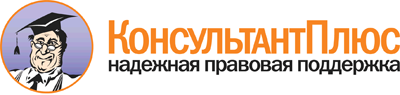 Постановление Правительства РФ от 31.08.2013 N 755
"О федеральной информационной системе обеспечения проведения государственной итоговой аттестации обучающихся, освоивших основные образовательные программы основного общего и среднего общего образования, и приема граждан в образовательные организации для получения среднего профессионального и высшего образования и региональных информационных системах обеспечения проведения государственной итоговой аттестации обучающихся, освоивших основные образовательные программы основного общего и среднего общего образования"
(вместе с "Правилами формирования и ведения федеральной информационной системы обеспечения проведения государственной итоговой аттестации обучающихся, освоивших основные образовательные программы основного общего и среднего общего образования, и приема граждан в образовательные организации для получения среднего профессионального и высшего образования и региональных информационных систем обеспечения проведения государственной итоговой аттестации обучающихся, освоивших основные образовательные программы основного общего и среднего общего образования")Документ предоставлен КонсультантПлюс

www.consultant.ru

Дата сохранения: 05.09.2013